MEMBUAT INSTALLER  DENGAN INSTALL CREATORBuka Program Install Creator  Next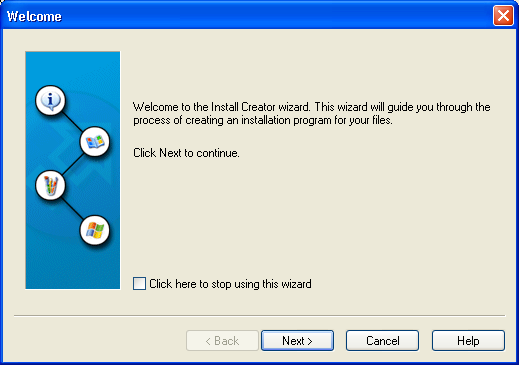 Browse  Cari Project anda, Pilih folder dist  (Folder ini muncul jika anda melakukan Bulid , berisi file *.jar  dan libraries )  Next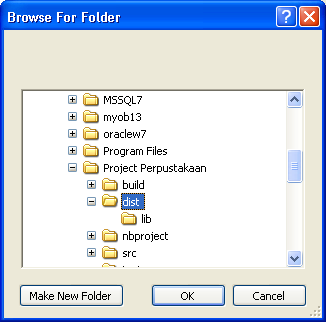 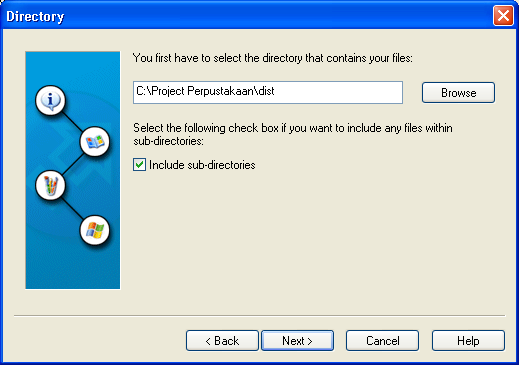 Masukan Judul Produk (contoh perpustakaan)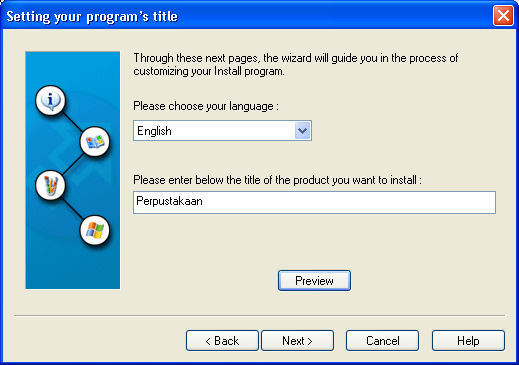 Preview :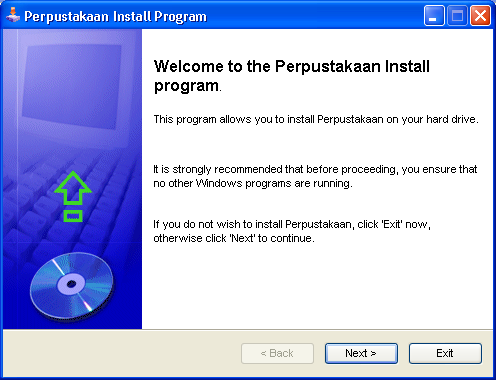 Pilih Full Screen dan Warna Terserah anda   Masukan Text untuk Background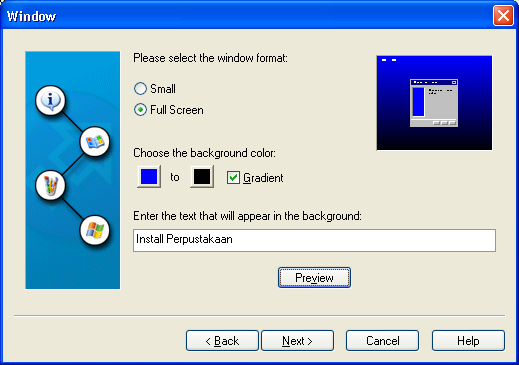 Preview :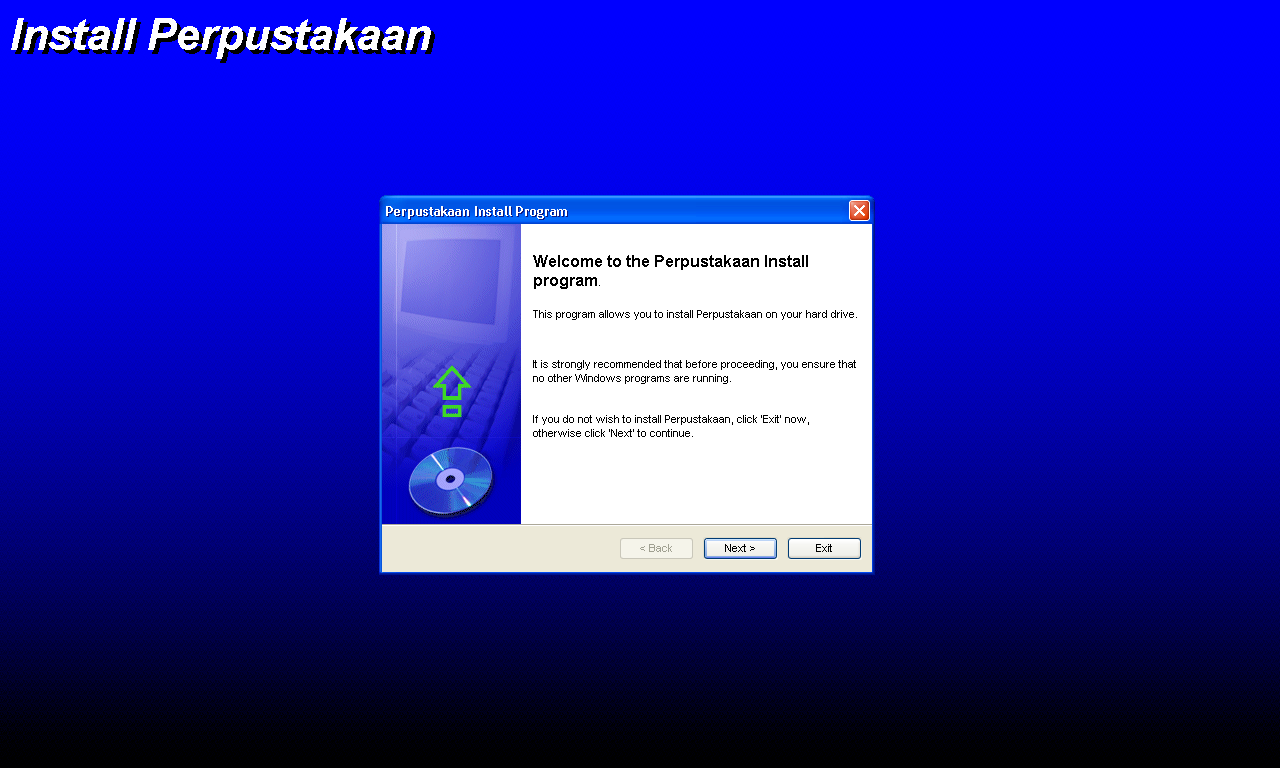 Jika Ada, Pilih Gambar  type bitmap (*.bmp ) Options Strech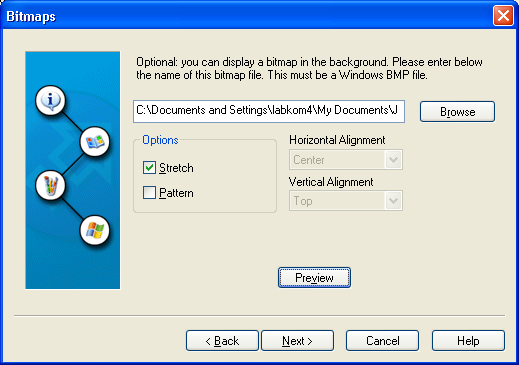 Preview :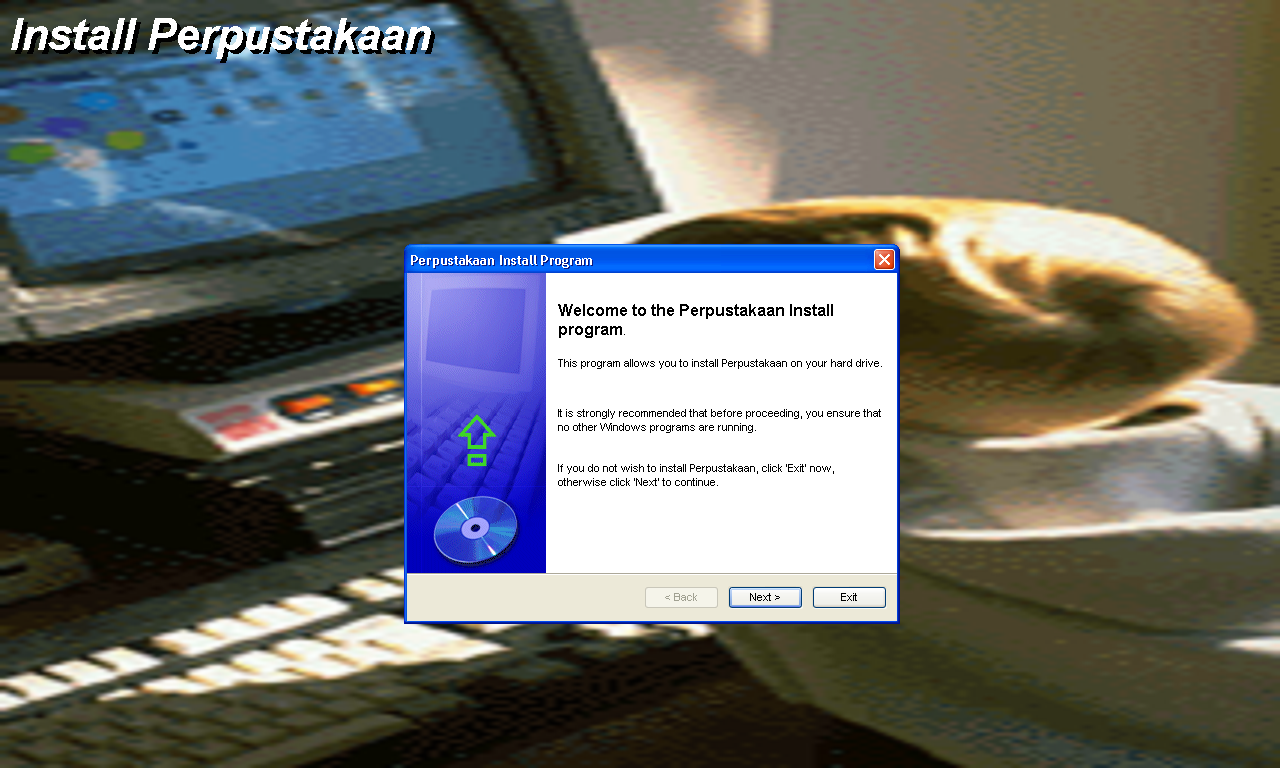 Untuk Template Next  Masukan informasi  program  Hasil Preview :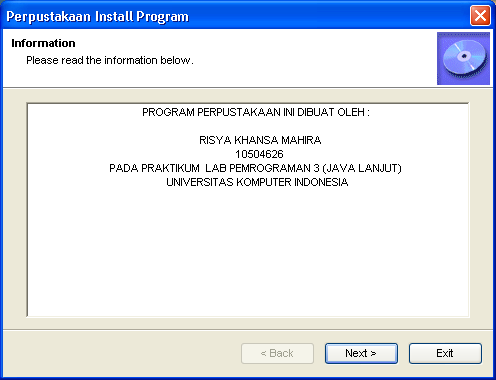 Masukan Lisensi :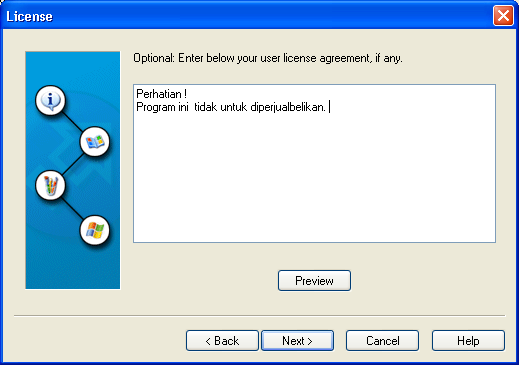 Pilih Alamat hasil instalasi. Catatan  penting: Alamat hasil instalasi sangat menentukan berfungsi tidaknya program anda. Terutama jika anda mempunyai koding program berupa alamat direktori dengan konsep yang statis . contoh : alamat laporan pada koding C:/projek perpustakaan/laporan /anggota.jrxml maka alamat untuk instalasi harus ke alamat tersebutmaka buatlah koding alamat yang dinamis :                         reportSource= System.getProperty("user.dir")+"/laporan/Anggota.jrxml";            reportDest= System.getProperty("user.dir")+"/laporan/Anggota.html";Perintah  System.getProperty("user.dir") untuk mengambil alamat file jar yang dijalankan.JIka mau pilih alamat lain instalasi lain Klik tombol  >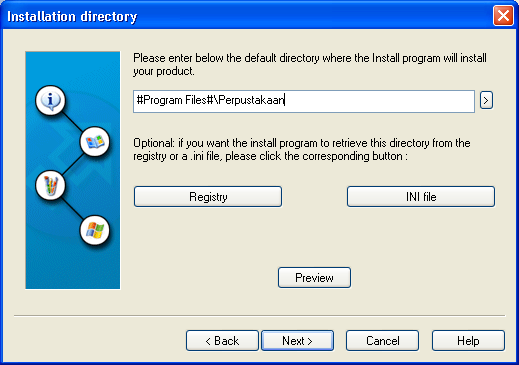 Cari File *.jar  pada Folder dist   Masukan nama program anda yang akan muncul pada start menu  pilih add desktop shortcut  Browse icon .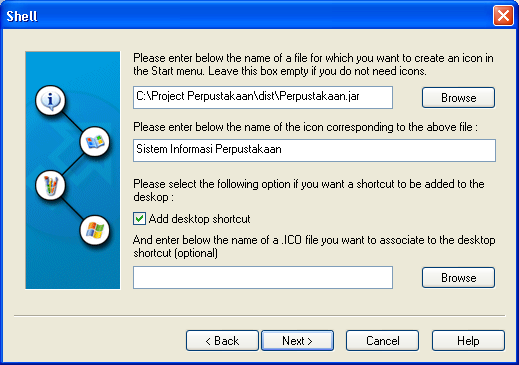 Pada Masukan pertama, Jika ada, masukan  Alamat File yang akan dimunculkan ketika instalasi selesai. Misalnya File README.txtPada Masukan Kedua. Cari Alamat File Jar Program anda yang akan dimunculkan ketika instalasi selesai.  Next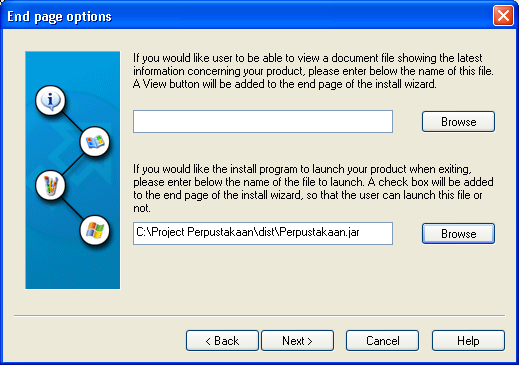 Next  Check Uninstall program supaya ada fasilitas uninstall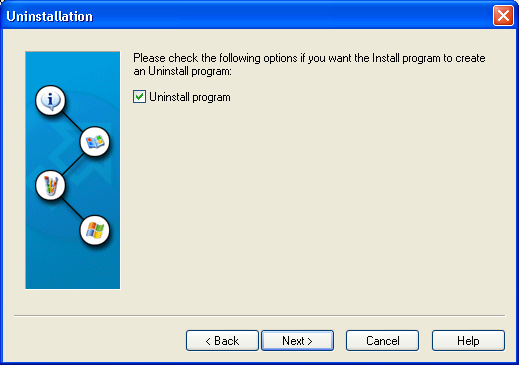 Finish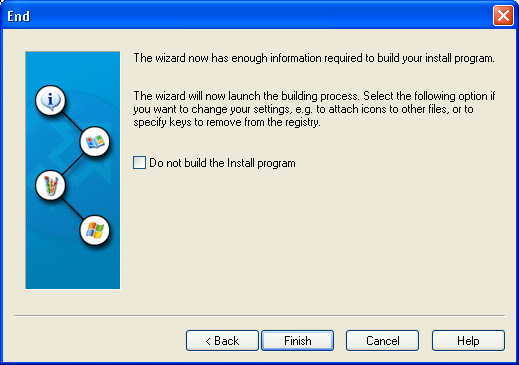 Pada Save As  Simpan File dengan nama bebas contoh : Setup_Perpustakaan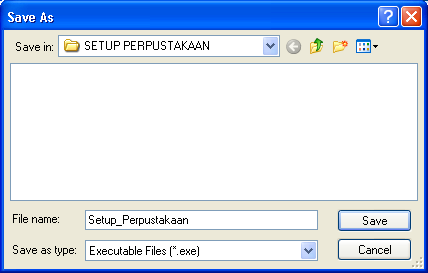 Build 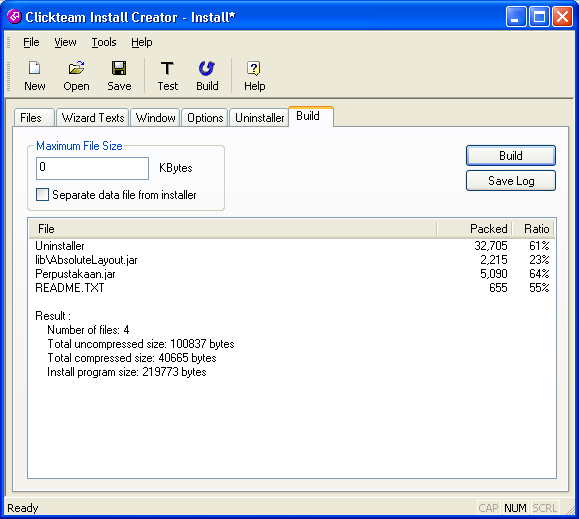 Silahkan Install Program Anda. Cari ditempat Save As langkah 13.